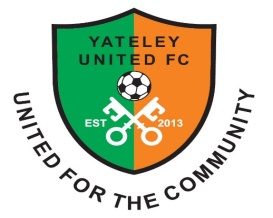 TEAM NAME &AGE GROUP:MANAGER NAME:MONTH:DATEDETAIL OF INCOMEAMOUNTDATEDETAIL OF EXPENDITUREAMOUNTNote: Equipment requirements should be discussed with the Youth Section Committee before making any purchasesNote: Equipment requirements should be discussed with the Youth Section Committee before making any purchasesNote: Equipment requirements should be discussed with the Youth Section Committee before making any purchasesTOTAL AMOUNT TO/FROM CLUBNote:REF:ACTIONED: